 Colour Sorting Activities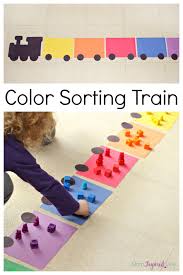 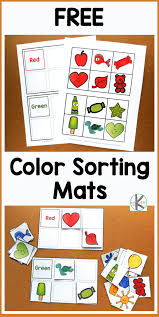 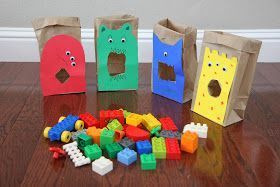 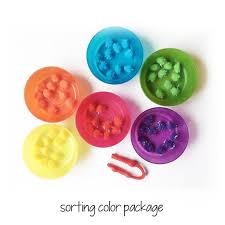 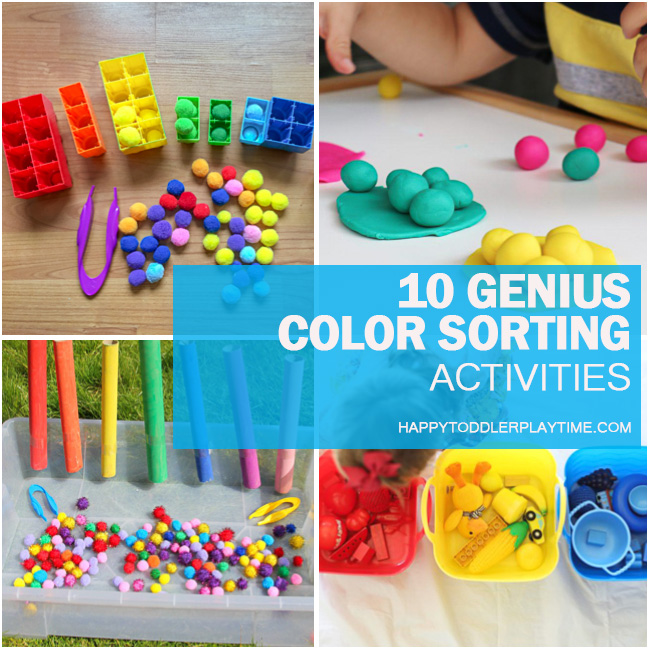 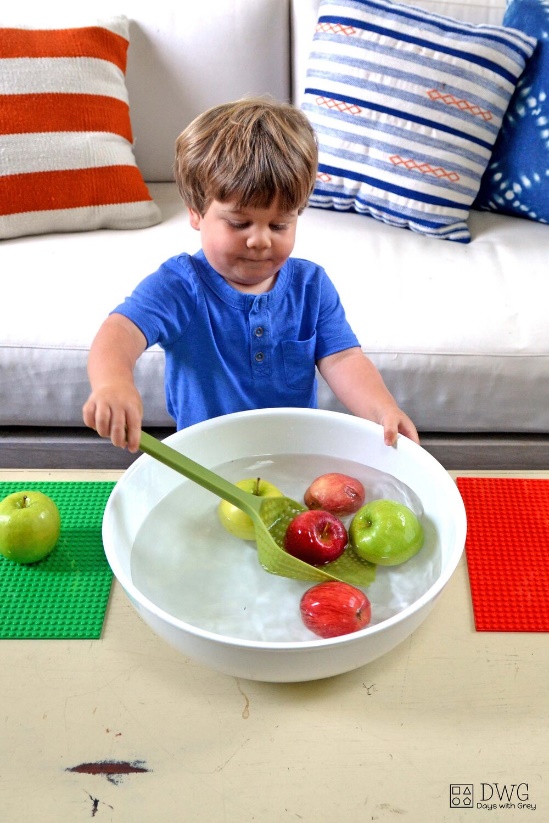 